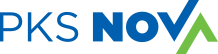 Podlaska Komunikacja Samochodowa Nova S.A.Podlaska Komunikacja Samochodowa Nova S.A.Podlaska Komunikacja Samochodowa Nova S.A.Podlaska Komunikacja Samochodowa Nova S.A.Podlaska Komunikacja Samochodowa Nova S.A.Adres:  Białystok, ul. Bohaterów Monte Cassino 8 Adres:  Białystok, ul. Bohaterów Monte Cassino 8 Adres:  Białystok, ul. Bohaterów Monte Cassino 8 Adres:  Białystok, ul. Bohaterów Monte Cassino 8 Adres:  Białystok, ul. Bohaterów Monte Cassino 8 Adres:  Białystok, ul. Bohaterów Monte Cassino 8 Rozkład jazdy obowiązuje od 01.03.2022 do 31.12.2022Rozkład jazdy obowiązuje od 01.03.2022 do 31.12.2022Rozkład jazdy obowiązuje od 01.03.2022 do 31.12.2022Rozkład jazdy obowiązuje od 01.03.2022 do 31.12.2022Rozkład jazdy obowiązuje od 01.03.2022 do 31.12.2022Rozkład jazdy obowiązuje od 01.03.2022 do 31.12.2022Rozkład jazdy obowiązuje od 01.03.2022 do 31.12.2022Nazwa linii komunikacyjnej: Narew-Narew przez: Odrynki-Waniewo-TrześciankaNazwa linii komunikacyjnej: Narew-Narew przez: Odrynki-Waniewo-TrześciankaNazwa linii komunikacyjnej: Narew-Narew przez: Odrynki-Waniewo-TrześciankaNazwa linii komunikacyjnej: Narew-Narew przez: Odrynki-Waniewo-TrześciankaNazwa linii komunikacyjnej: Narew-Narew przez: Odrynki-Waniewo-TrześciankaNazwa linii komunikacyjnej: Narew-Narew przez: Odrynki-Waniewo-TrześciankaNazwa linii komunikacyjnej: Narew-Narew przez: Odrynki-Waniewo-TrześciankaNazwa linii komunikacyjnej: Narew-Narew przez: Odrynki-Waniewo-TrześciankaNumer linii komunikacyjnej: 711Numer linii komunikacyjnej: 711Numer linii komunikacyjnej: 711Numer linii komunikacyjnej: 711Oznaczenie linii komunikacyjnej: ROznaczenie linii komunikacyjnej: ROznaczenie linii komunikacyjnej: ROznaczenie linii komunikacyjnej: RLinia: 711/1Linia: 711/1BIABIABIA884/0885/1885/001.04.202201.04.202201.04.2022SS5 SM  RM  RM  RkmPr. techn.NrPrzystanek06:4015:2014:350o1NAREW SZKOŁA (na działce nr geod. 1438/5) – D. G.06:5015:3014:45850,52ODRYNKI 3 – D. G.06:5315:3314:489,53BRUSZKOWSZCZYZNA 1 – D. G.06:5415:3414:49104GORĘDY 4 - DG06:5815:3814:5312,25WANIEWO - P1601B/04 - L1601B/03 – D. P.07:0415:4414:5916,243,66OGRODNIKI L 1630B/05-P 1630B/06 – D. P.07:0915:4915:0419,17SAKI k. Narwi P1631B/02 - L1634B/01 – D. P.07:1615:5615:112445,28BIAŁKI L 1630B/01 - P 1630B/04 D. P.07:2516:0515:2031,351,59SOCE  DzG 50707:3016:1015:2535,353,310PUCHŁY - L1481B/01 – D. P.07:3516:1515:3038,846,711TRZEŚCIANKA STAWEK07:3616:1615:3139,812TRZEŚCIANKA 1 - L13/P14 – D. W.07:3816:1815:3341,313TRZEŚCIANKA Cerkiew  L11/P12 685 D. W.07:4216:2215:3743,314ANCUTY Dz. G. 50607:5016:3015:4549,848,8p15NAREW SZKOŁA (na działce nr geod. 1438/5) – D. G.S - kursuje w dni nauki szkolnejS - kursuje w dni nauki szkolnejS - kursuje w dni nauki szkolnejR - regularny przewóz osóbR - regularny przewóz osóbR - regularny przewóz osóbM - rezerwacja miejscM - rezerwacja miejscM - rezerwacja miejsc